５年　　　　　　　　　５月２０日の算数めあて　学習したことをたしかめよう①P39を解きましょう。（ノート）１　①～④それぞれを表にかいて、比例しているか確かめます。　　比例しているものだけ、式も書きましょう。　　表は下の見本をさんこうにかきましょう。①②③④次のページもあります！②学習感想を書きましょう。★提出の仕方といたノートを写真にとって、「R2５年〇組せんせいにわたす」のフォルダに入れましょう。写真には、必ず出席番号・名前をつけます。れい：１５．田中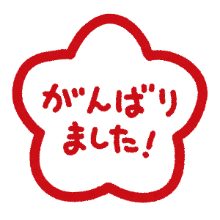 ♪ステップアップ♪できる人はちょうせんしよう！①NHK for School（比例）の動画を見てみましょう。②スタディサプリを進めましょう。講義動画を見たり、問題をといたりしましょう。（４年生までの学習、小数と整数）③群馬県教育委員会の動画を見てみましょう。（新小学５年生向け）これは、全員かならずやるものではありません。ただ、学習を深めるにはとてもよいです。動画を見たり、問題をといたりしたら学習感想でどうだったか教えてくれるとうれしいです。もし見られなかったら、算数の学習感想などで教えてください。ノートの冊数□（冊）12345代金〇（円）120ひろとさんの年れい□（才）34567妹の年れい〇（才）0練習した日数□（日）12345連数時間の合計〇（分）30１辺の長さ□（cm）12345面積〇（㎠）1